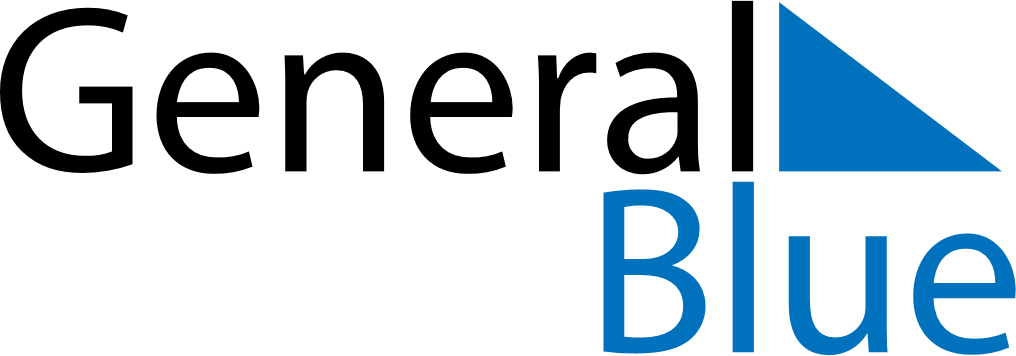 July 2022July 2022July 2022July 2022GuamGuamGuamMondayTuesdayWednesdayThursdayFridaySaturdaySaturdaySunday1223456789910Independence Day11121314151616171819202122232324Liberation Day2526272829303031